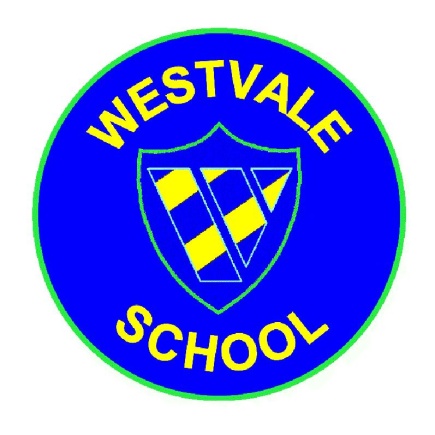        “Striving for Excellence, Caring for All”Headteacher: Mrs A Afflick (0151) 477 8470  Fax: (0151) 477 8471  westvale@knowsley.gov.uk     www.westvaleprimary.co.uk Our Ref.  SMC/HS			                27th September 2017Dear Parent(s)/Carer(s) Weekly Parent Workshop.This week we held our first weekly parent workshop, it was a great success!!We would like to thank all the parents who came and hope you enjoyed sharing in your child’s learning. The children were very excited afterwards and inspired to draw more. Next week’s workshop will be on Tuesday 3rd October.We will be playing an exciting game of bingo and taking part in a variety of activities to support your child in recognising their name and starting to write. We hope to see you there. Thank youMiss McCleeryNursery Teacher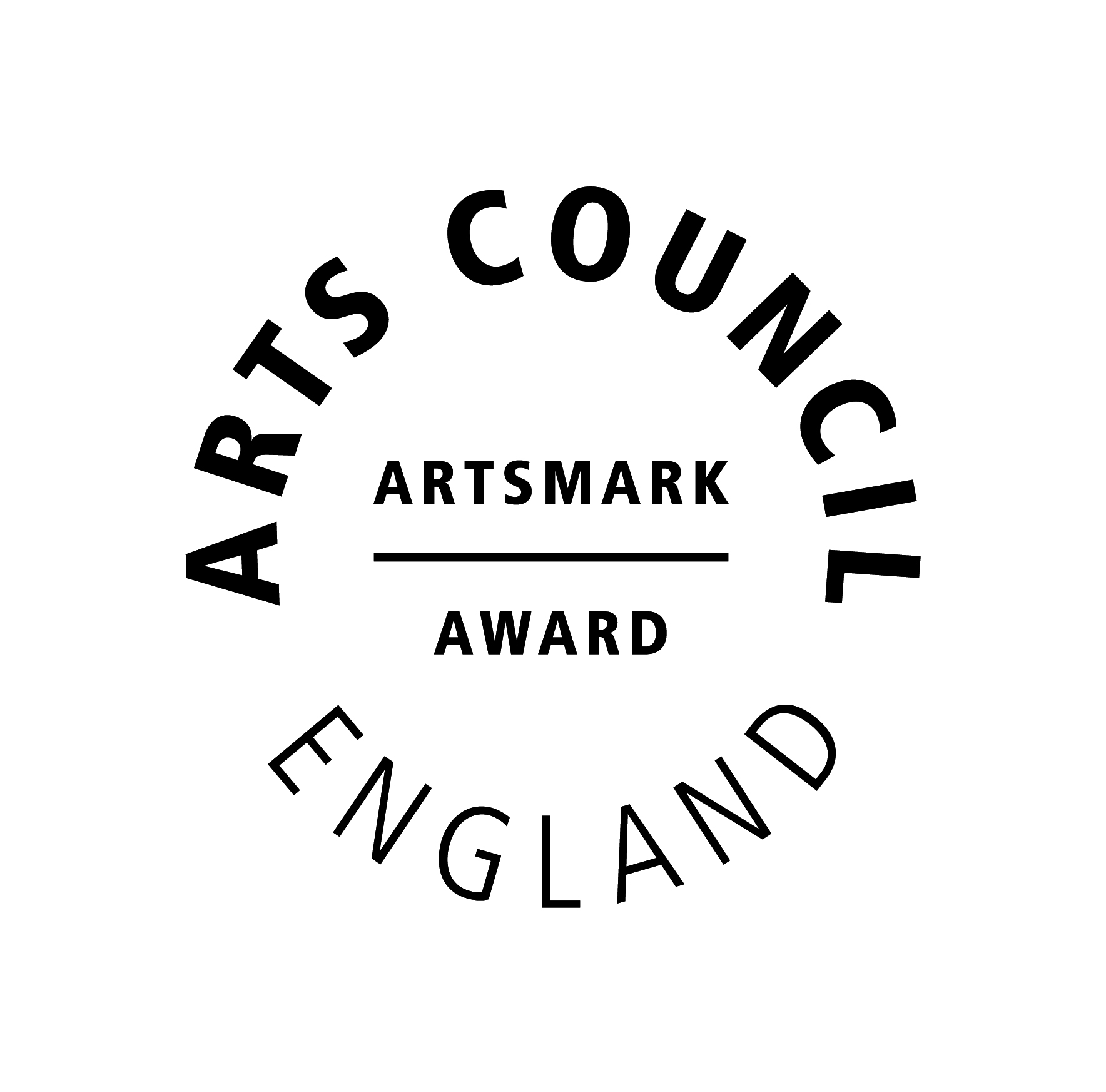 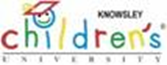 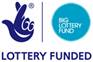 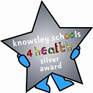 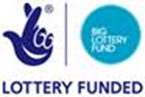 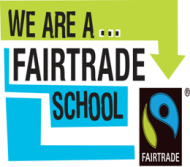 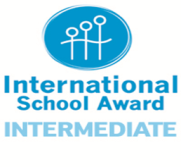 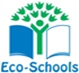 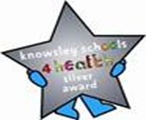 